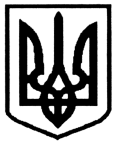 УКРАЇНАНОВОГРАД-ВОЛИНСЬКА РАЙОННА РАДАЖИТОМИРСЬКОЇ ОБЛАСТІР І Ш Е Н Н ЯЧотирнадцята сесія                                                VІІІ скликаннявід 09 грудня  2022 рокуПро план роботи районної радина I півріччя 2023рокуВідповідно до пункту 6 частини 1 статті 43 Закону України «Про місцеве самоврядування в Україні», рекомендацій постійних комісій, районна радаВИРІШИЛА:1. Затвердити план роботи районної ради на I півріччя 2023 року, згідно з додатком.2. Контроль за виконанням рішенн япокласти на голів постійних комісій.Голова районної ради                                                           Артур ЗАГРИВИЙ